Unit 5 #7 Triangle Congruence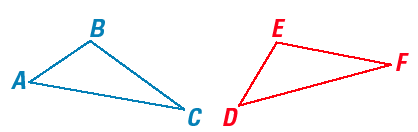 SSS and SAS Congruence PostulatesIf  Sides are congruent 		and 		Angles are congruent 		then  Triangles are congruent         1. _______________				4. _______________         2. _______________				5. _______________			_______________         3. _______________				6. _______________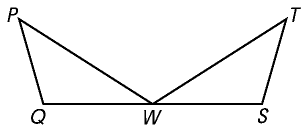 Example 1: Using the SSS Congruence PostulateProve that PQW  TSWExample 2: Congruent Triangles in a Coordinate Plane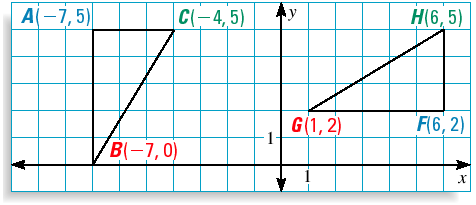 Use the SSS Congruence Postulate to show that ABC  FGH. Example 3: Using the SAS Congruence Postulate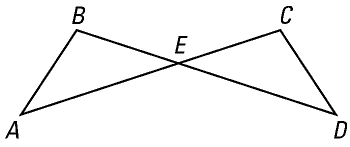 Prove that AEB  DECExample 4: Applying Triangle Congruence Using ProofsARCHITECTURE:  You are designing the window shown in the drawing. You want to make  DRA congruent to  DRG. You design the window so that    and    .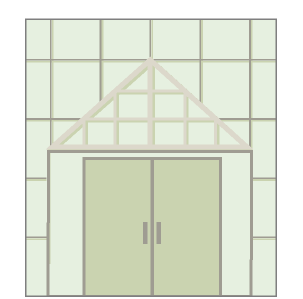 Can you conclude that DRA  DRG?					Given    					Prove  DRA  DRGSIDE-SIDE-SIDE (SSS) CONGRUENCE POSTULATESIDE-ANGLE-SIDE (SAS) CONGRUENCE POSTULATEIf ____________ sides of one triangle are congruent to three _____________ of a second triangle, then the two triangles are _________________.If      _______  _______          _______  _______            then _______  _______         _______  _______ 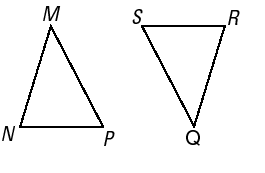 If two sides and the ___________________________ of one triangle are congruent to __________________ and the included angle of a second triangle, then the two triangles are ___________________.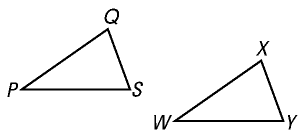 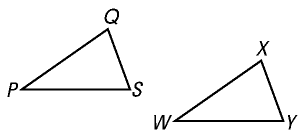 If      _______  _______          _______  _______            then _______  _______         _______  _______ STATEMENTREASON1)1)2)2)STATEMENTREASON1)1)2)2)3)3)STATEMENTREASON1)1)2)2)3)3)4)4)5) 5) 6)6)